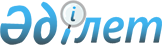 Об утверждении Правил проведения раздельных сходов местного сообщества и количественного состава представителей жителей сел и улиц для участия в сходе местного сообщества Арыкбалыкского сельского округа Айыртауского района Северо-Казахстанской области
					
			Утративший силу
			
			
		
					Решение маслихата Айыртауского района Северо-Казахстанской области от 31 марта 2014 года N 5-23-9. Зарегистрировано Департаментом юстиции Северо-Казахстанской области 6 мая 2014 года N 2762. Утратило силу решением Айыртауского районного маслихата Северо-Казахстанской области от 18 мая 2022 года № 7-18-19
      Сноска. Утратило силу решением Айыртауского районного маслихата Северо-Казахстанской области от 18.05.2022 № 7-18-19 (вводится в действие по истечении десяти календарных дней после дня его первого официального опубликования).
      В соответствии с пунктом 6 статьи 39-3 Закона Республики Казахстан от 23 января 2001 года "О местном государственном управлении и самоуправлении в Республике Казахстан" и постановлением Правительства Республики Казахстан от 18 октября 2013 года № 1106 "Об утверждении Типовых правил проведения раздельных сходов местного сообщества" Айыртауский районный маслихат Северо-Казахстанской области РЕШИЛ:
      1. Утвердить количественный состав представителей жителей сел и улиц для участия в сходе местного сообщества Арыкбалыкского сельского округа Айыртауского района Северо-Казахстанской области согласно приложению к настоящему решению.
      2. Утвердить прилагаемые Правила проведения раздельных сходов местного сообщества Арыкбалыкского сельского округа Айыртауского района Северо-Казахстанской области.
      3. Настоящее решение вступает в силу со дня государственной регистрации и вводится в действие по истечении десяти календарных дней после дня его первого официального опубликования. Количественный состав представителей жителей сел и улиц Арыкбалыкского сельского округа Айыртауского района Северо-Казахстанской области для участия в сходе местного сообщества
      Сноска. Приложение в редакции решения Айыртауского районного маслихата Северо-Казахстанской области от 25.11.2021 № 7-12-12 (вводится в действие по истечении десяти календарных дней после дня его первого официального опубликования). Правила
проведения раздельных сходов местного сообщества Арыкбалыкского сельского округа Айыртауского района Северо-Казахстанской области
1. Общее положение
      1. Настоящие правила проведения раздельных сходов местного сообщества Арыкбалыкского сельского округа Айыртауского района Северо-Казахстанской области разработаны в соответствии с пунктом 6 статьи 39-3 Закона Республики Казахстан от 23 января 2001 года "О местном государственном управлении и самоуправлении в Республике Казахстан", постановлением Правительства Республики Казахстан от 18 октября 2013 года № 1106 "Об утверждении Типовых правил проведения раздельных сходов местного сообщества" и устанавливают порядок проведения раздельных сходов местного сообщества жителей сел и улиц Арыкбалыкского сельского округа.
      2. Раздельный сход местного сообщества жителей сел и улиц (далее – раздельный сход) на территории Арыкбалыкского сельского округа созывается и проводится с целью избрания представителей для участия в сходе местного сообщества. 2. Порядок проведения раздельных сходов
      3. Раздельный сход созывается акимом Арыкбалыкского сельского округа.
      Проведение раздельного схода допускается при наличии положительного решения акима Айыртауского района на проведение схода местного сообщества.
      4. О времени, месте созыва раздельных сходов и обсуждаемых вопросах население местного сообщества оповещается не позднее, чем за десять календарных дней до дня его проведения через средства массовой информации или иными способами.
      5. Проведение раздельного схода в пределах сел и улиц Арыкбалыкского сельского округа организуется акимом Арыкбалыкского сельского округа.
      6. Перед открытием раздельного схода проводится регистрация присутствующих жителей сел и улиц Арыкбалыкского сельского округа, имеющих право в нем участвовать.
      7. Раздельный сход открывается акимом Арыкбалыкского сельского округа или уполномоченным им лицом.
      Председателем раздельного схода является аким Арыкбалыкского сельского округа или уполномоченное им лицо.
      Для оформления протокола раздельного схода открытым голосованием избирается секретарь.
      8. Кандидатуры представителей жителей сел и улиц Арыкбалыкского сельского округа для участия в сходе местного сообщества выдвигаются участниками раздельного схода в соответствии с количественным составом, утвержденным Айыртауским районным маслихатом.
      9. Голосование проводится открытым способом, персонально по каждой кандидатуре. Избранными считаются кандидаты, набравшие наибольшие голоса участников раздельного схода.
      10. На раздельном сходе ведется протокол, который подписывается председателем и секретарем и передается в аппарат акима Арыкбалыкского сельского округа. 
					© 2012. РГП на ПХВ «Институт законодательства и правовой информации Республики Казахстан» Министерства юстиции Республики Казахстан
				
      Председатель XХIII очередной сессии

Секретарь Айыртауского

      Айыртауского районного маслихата

районного маслихата

      Северо-Казахстанской области

Северо-Казахстанской области

      С. Сулейменова

Р. Тлеубаева
Приложение
к решению Айыртауского
районного маслихата
Северо-Казахстанской области
от 31 марта 2014 года № 5-23-9
Наименование населенного пункта
Количество представителей жителей сел и улиц Арыкбалыкского сельского округа Айыртауского района Северо- Казахстанской области (человек)
Для жителей аула Агынтай Батыр Арыкбалыкского сельского округа Айыртауского района Северо-Казахстанской области
43
Для жителей улицы Целинная села Арыкбалык Арыкбалыкского сельского округа Айыртауского района Северо-Казахстанской области
3
Для жителей улицы Ералы Мұқашев села Арыкбалык Арыкбалыкского сельского округа Айыртауского района Северо-Казахстанской области
11
Для жителей улицы Конституции села Арыкбалык Арыкбалыкского сельского округа Айыртауского района Северо-Казахстанской области
7
Для жителей улицы Центральная села Арыкбалык Арыкбалыкского сельского округа Айыртауского района Северо-Казахстанской области
6
Для жителей улицы Механизаторов села Арыкбалык Арыкбалыкского сельского округа Айыртауского района Северо-Казахстанской области
8
Для жителей улицы Бәйкен Әшімов села Арыкбалык Арыкбалыкского сельского округа Айыртауского района Северо-Казахстанской области
17
Для жителей улицы Николая Нижникова села Арыкбалык Арыкбалыкского сельского округа Айыртауского района Северо-Казахстанской области
12
Для жителей улицы Нагорная села Арыкбалык Арыкбалыкского сельского округа Айыртауского района Северо-Казахстанской области
6
Для жителей улицы Набережная села Арыкбалык Арыкбалыкского сельского округа Айыртауского района Северо-Казахстанской области
10
Для жителей улицы Озерная села Арыкбалык Арыкбалыкского сельского округа Айыртауского района Северо-Казахстанской области
8
Для жителей улицы Школьная села Арыкбалык Арыкбалыкского сельского округа Айыртауского района Северо-Казахстанской области
8
Для жителей улицы Шоқан Уәлиханов села Арыкбалык Арыкбалыкского сельского округа Айыртауского района Северо-Казахстанской области
11
Для жителей улицы М.Горького села Арыкбалык Арыкбалыкского сельского округа Айыртауского района Северо-Казахстанской области
9
Для жителей улицы Полевая села Арыкбалык Арыкбалыкского сельского округа Айыртауского района Северо-Казахстанской области
5
Для жителей улицы Степная села Арыкбалык Арыкбалыкского сельского округа Айыртауского района Северо-Казахстанской области
5
Для жителей улицы Северная села Арыкбалык Арыкбалыкского сельского округа Айыртауского района Северо-Казахстанской области
3
Для жителей улицы Новоселова села Арыкбалык Арыкбалыкского сельского округа Айыртауского района Северо-Казахстанской области
5
Для жителей улицы Абая села Арыкбалык Арыкбалыкского сельского округа Айыртауского района Северо-Казахстанской области
3
Для жителей улицы АТП села Арыкбалык Арыкбалыкского сельского округа Айыртауского района Северо-Казахстанской области
9
Для жителей улицы Рабочая села Арыкбалык Арыкбалыкского сельского округа Айыртауского района Северо-Казахстанской области
8
Для жителей улицы Юбилейная села Арыкбалык Арыкбалыкского сельского округа Айыртауского района Северо-Казахстанской области
10
Для жителей улицы 40 лет Победы села Арыкбалык Арыкбалыкского сельского округа Айыртауского района Северо-Казахстанской области
6
Для жителей улицы Новая села Арыкбалык Арыкбалыкского сельского округа Айыртауского района Северо-Казахстанской области
3
Для жителей улицы Райавтодор села Арыкбалык Арыкбалыкского сельского округа Айыртауского района Северо-Казахстанской области
12
Для жителей улицы Сейфуллина села Арыкбалык Арыкбалыкского сельского округа Айыртауского района Северо-Казахстанской области
4
Для жителей улицы Молодежная села Арыкбалык Арыкбалыкского сельского округа Айыртауского района Северо-Казахстанской области
8
Для жителей улицы Энтузиастов села Арыкбалык Арыкбалыкского сельского округа Айыртауского района Северо-Казахстанской области
6
Для жителей улицы Кузнечная села Арыкбалык Арыкбалыкского сельского округа Айыртауского района Северо-Казахстанской области
5
Для жителей села Горное Арыкбалыкского сельского округа Айыртауского района Северо-Казахстанской области
11
Для жителей аула Карасай Батыр Арыкбалыкского сельского округа Айыртауского района Северо-Казахстанской области
24
Для жителей аула Баян Арыкбалыкского сельского округа Айыртауского района Северо-Казахстанской области
13
Для жителей села Целинное Арыкбалыкского сельского округа Айыртауского района Северо-Казахстанской области
14Утверждены
решением Айыртауского
районного маслихата
Северо-Казахстанской области
от 31 марта 2014 года № 5-23-9